                                                                                                                                                                                                                                                                                                                                                                                                                                                                                                                                                                                                                                                                                                                                                                                                                                                                                                                                                                                                                                                                                                                                                                                                                                                                                                                                                                                                                                                                                                                                                                                                                                                                                    	MESTSKÁ ČASŤ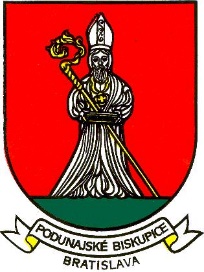 BRATISLAVA – PODUNAJSKÉ BISKUPICETrojičné námestie 11, 825 61 BratislavaMateriál určený na rokovanie: Miestna rada			:      20.09.2021Miestne zastupiteľstvo	:      28.09.2021Návrh nájmu časti pozemku registra „C“ parc. č. 2441 – záhrada o výmere 102,5 m2 na Devätinovej  č. 17 na dobu určitú do 31.09.2023, v k. ú. Podunajské Biskupice  v prospech: Mgr. Alica Nagyová,r. Nagyová, bytom Bórovie 496/1, 976 63 Predajnáako prípad hodný osobitného zreteľa v zmysle § 9a ods. 9 písm. c) zákona SNR č. 138/1991 Zb. o majetku obcí v znení neskorších predpisov Predkladá:								Materiál obsahuje:Mgr. Zoltán Pék							-    návrh uzneseniastarosta				           				-    dôvodová správažiadosť, LVkatastrálna mapaZodpovedná:Ing. Mariana PáleníkováprednostkaSpracovala:Vlasta Pavlačkováreferent EOaSMVyjadrenie miestnej rady dňa 20.09.2021UZNESENIE č. 168/2021/MRMiestna rada odporúča miestnemu zastupiteľstvu schváliť predložený návrh uznesenia.Vyjadrenie komisiíKomisia finančná, podnikateľských činností a obchodu :odporúča prerokovať materiál na Miestnej rade a Miestnom zastupiteľstve mestskej časti Podunajské Biskupice.Návrh  uzneseniaNa schválenie uznesenia je potrebný súhlas 3/5 väčšiny všetkých poslancovUznesenie č. : .....................................Miestne zastupiteľstvo Mestskej časti Bratislava – Podunajské Biskupice po prerokovaní:A: schvaľuje: nájom časti pozemku registra „C“ parc. č. 2441 o výmere 102,50 m2   na Devätinovej č.17na dobu určitú do 31.09.2023 vo výške 71,75 €/rok, k. ú. Podunajské Biskupice v prospechMgr. Alica Nagyová, r. Nagyová, bytom Bórovie 496/1, 976 63 Predajná ako prípad hodnýosobitného zreteľa v zmysle § 9a ods. 9 písm. c) zákona SNR č. 138/1991 Zb. o majetkuobcí v znení neskorších predpisov z dôvodu, že  na pozemku registra „C parc. 2442/2sa nachádza rozostavaná stavba rodinného domu, ktorá svojim umiestnením a využitím tvorí neoddeliteľný celok s pozemkom parc. č. 2441.Dôvodová správaPredmet: nájom časti pozemku registra „C“ parc. č. 2441 -  záhrada o výmere 102,5 m2 na Devätinovej  č.17, v k. ú. Podunajské BiskupiceDoba nájmu: určitá do 31.09.2023Nájomca: Mgr. Alica Nagyová, r. Nagyová, bytom Bórovie 496/1, 976 63 PredajnáŠpecifikácia pozemku: pozemok registra „C“ parc. č. 2441 o celkovej výmere 205 m2 sa nachádza na Devätinovej č. 17 v k. ú. Podunajské Biskupice. Predmetný pozemok je zapísaný na LV č. 1 Hlavného mesta SR Bratislavy, vedený na katastrálnom odbore Okresného úradu Bratislava, k. ú. Podunajské Biskupice. Mestská časť Bratislava – Podunajské Biskupice má pozemok zverený do správy zverovacím protokolom č. 61/91 zo dňa 30.09.1991.Skutkový stav: Na časť pozemku registra „C“ parc. č. 2441 – záhrada  o výmere 102,50 m2 bola  dňa 01.01.2008 uzatvorená Zmluva č. 565 07 08 3 33 o nájme pozemku s p. Arpádom Nagyom (otec žiadateľky). Na druhú polovicu pozemku je uzatvorená nájomná zmluva s MagdalénouNagyovou (babka žiadateľky).V zmysle Kúpnej zmluvy V-17456/2021 zo dňa 29.06.2021 sa novou vlastníčkou rozostavaného rodinného domu a priľahlých pozemkov stala Mgr. Alica Nagyová, ktorá dňa 07.07.2021 podala žiadosť o nájom uvedených pozemkov.  Výška nájomného bude určená v zmysle VZN č. 2/2020 zo dňa 22.09.2020, t. j.  102,5 m2  x   0,70 €/m2/rok = 71,75 €/rok            Na rokovanie miestneho zastupiteľstva predkladáme návrh na nájom časti vyššieuvedeného  pozemku ako prípad hodný osobitného zreteľa v zmysle § 9a ods. 9 písm. c)zákona SNR č. 138/1991 Zb. o majetku obcí v znení neskorších predpisov z dôvodu, že  na pozemku registra „C parc. č. 2442/2 sa nachádza rozostavaná stavba rodinného domu, ktorá svojim umiestnením a využitím tvorí neoddeliteľný celok s pozemkom parc. č. 2441.Na základe hore  uvedeného odporúčame schváliť nájom časti  pozemku registra „C“  parc. č. 2441 v k. ú. Podunajské Biskupice v zmysle  bodu A návrhu uznesenia.